ПАМ’ЯТКА НАСЕЛЕННЮ 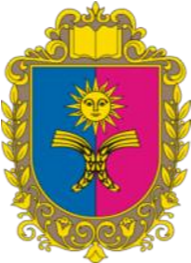 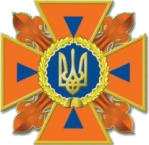 ДІЇ ПРИ РАПТОВОМУ АРТОБСТРІЛІ Якщо ви почули свист снаряда (він схожий більше на шурхіт), а через 2-3 секунди - вибух, відразу падайте на землю.  Не панікуйте: вже те, що ви чуєте сам звук польоту, означає, що снаряд пролетів досить далеко від вас. Швидко і уважно озирніться навколо: де можна надійно сховатися?  Не підходять для укриття: Під'їзди будь-яких будівель, місця під технікою (вантажівкою або під автобусом), підвали будинків. Вони не пристосовані для укриття в часі авіанальотів або ракетно-артилерійських обстрілів. 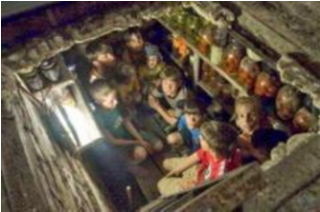 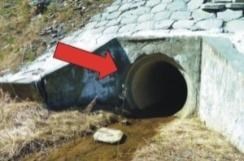 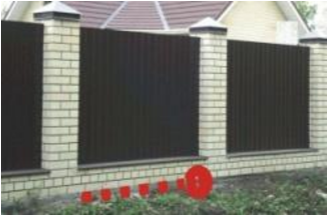 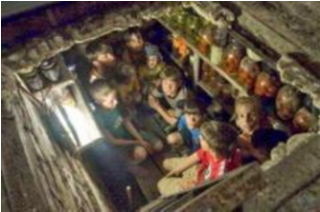 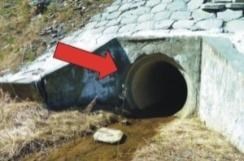 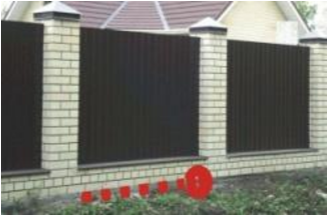 Можна сховатися в таких місцях:   у спеціально обладнаному бомбосховищі;  у 	підземному переході 	чи 	у 	метро (ідеально підходить); 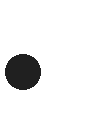 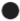 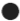 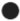 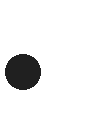 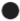 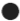 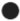  у будь-якій канаві, траншеї або ямі;   у широкій трубі водостоку під дорогою;  вздовж високого бордюру або фундаменту паркану;  у 	дуже 	глибокому 	підвалі 	під 	капітальними будинками старої забудови (бажано, щоб він мав 2 виходи);  у підземному овочесховищі, силосній ями і т.д.   в оглядовій ямі відкритого (на повітрі) гаража або СТО;  у каналізаційних люках поряд з вашим будинком;  в ямах- "воронках", які залишилися від попередніх обстрілів або авіанальотів. У гіршому випадку - коли в полі зору немає укриття, куди можна перебігти одним швидким рухом - просто лягайте на землю і не рухайтеся, закривши голову руками! Навчально – методичний центр цивільного захисту та безпеки життєдіяльності Хмельницької області Наш сайт: http://nmckm.jimdo.com   тел. 2–04–40,  2–03-47